Complaint Investigation Form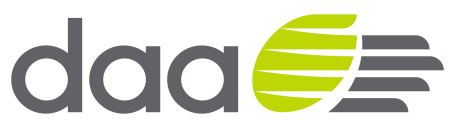 